Брацкая магіла 1943-1944 гады (№ 2854)(в.Хвайніца, вул. Юбілейная, Кіраўскі р-н, Магілеўская вобл.)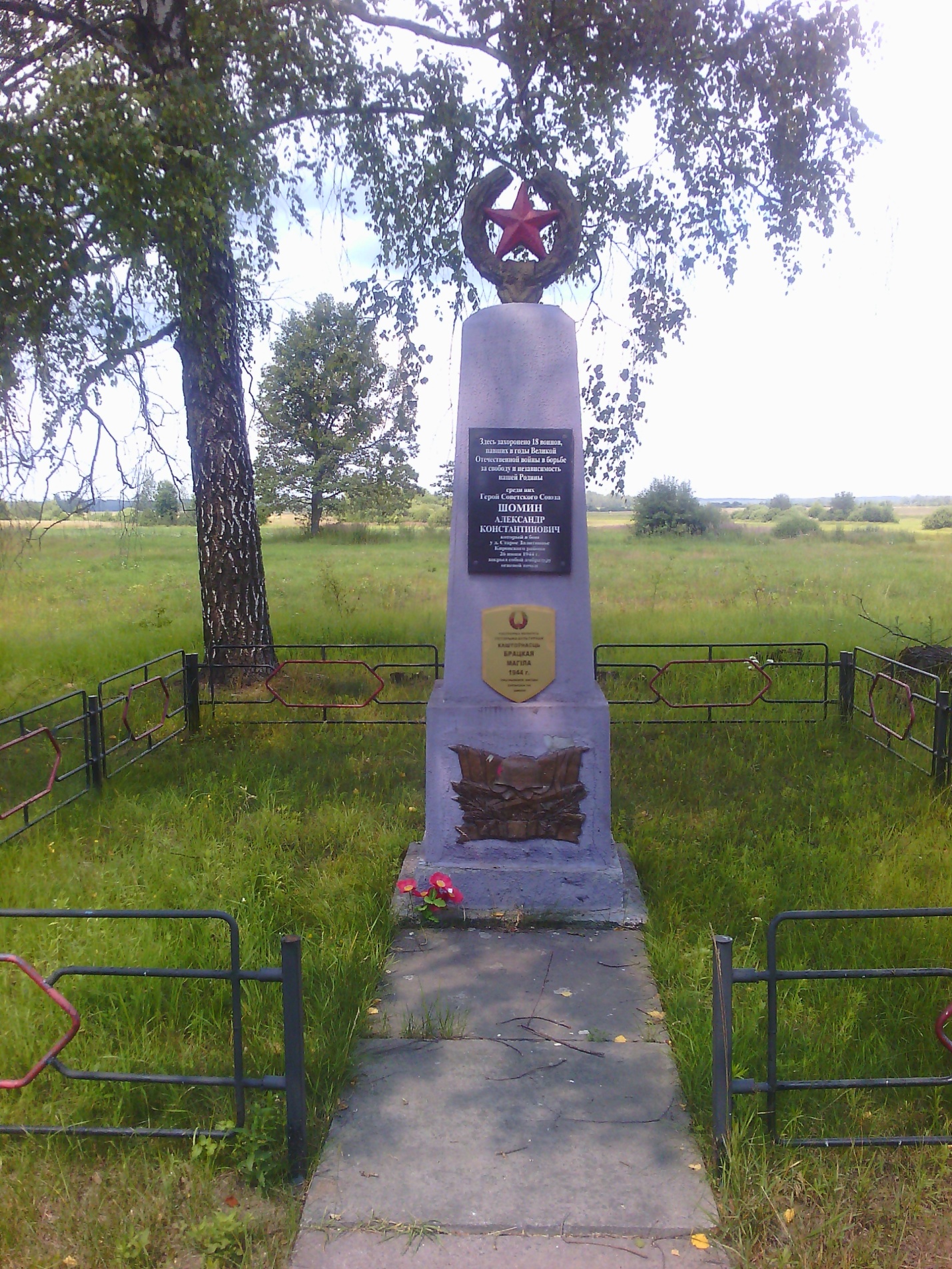 Помнік уяўляе сабой абеліск з бетону у выглядзе лаўровага вянка з пяціканцовай звяздой барыльефнай выявай зброі, баявых сцягоў, склонных да зямлі, і салдацкай каскі. Металічная агароджа.  На абеліску маецца мемарыяльная дошка з надпісам "Вечная Слава героям Вялікай Айчыннай вайны, загінуўшым у баях за свабоду і незалежнасць нашай Радзімы 1941-1945 г.".    У брацкай магіле пахаваны 17 воінаў, якія загінулі 25 -26 чэрвеня 1944г. і захаваны Герой Савецкага Саюза Аляксандр Канстанцінавіч Шомін. Будучы памочнікам камандзіра стралковага ўзвода          Шомін А.К. вызначыўся пры вызваленні в. Старое Заліцвінне Кіраўскага раёна 26 чэрвеня 1944 г. У  рашаючы момант бою ён закрыў сваім целам амбразуру варожага дзота. Абеліск усталяваны ў 1958 г.